english homework ITeacher JuliaGreetings, fellow earthmen!Below you will see a series of humorous texts and images. They are called comic strips.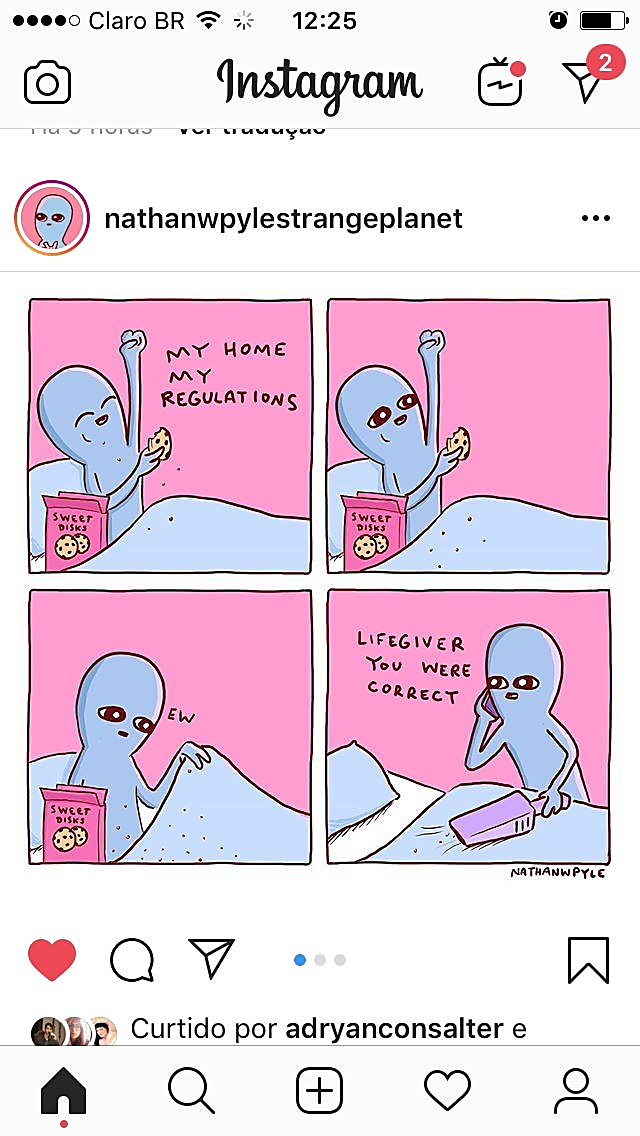 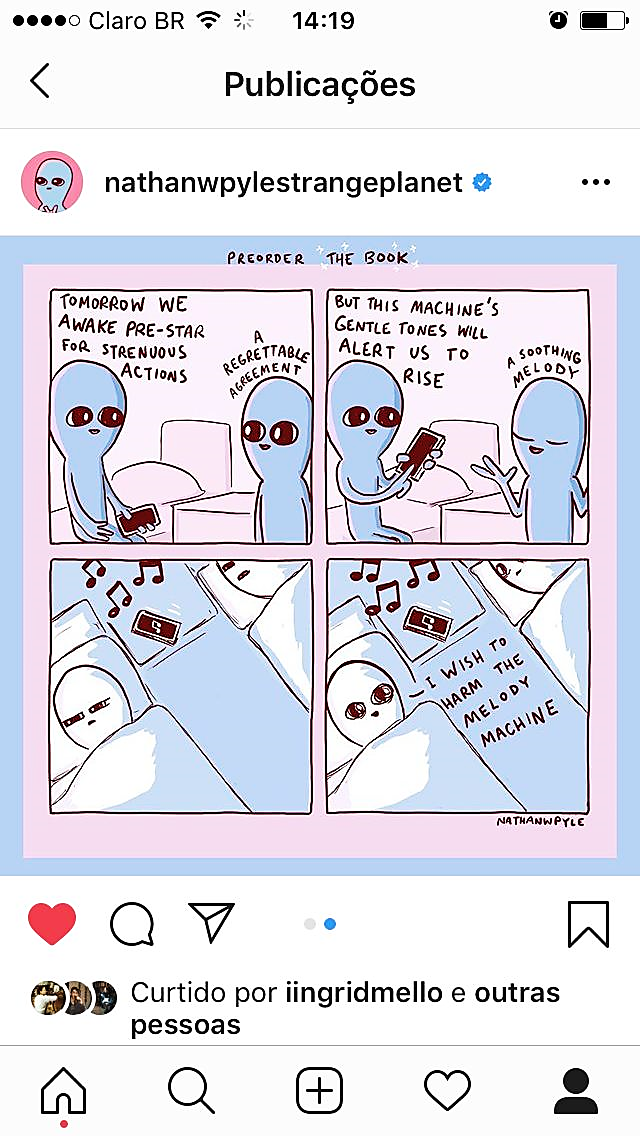 1. After reading the two comics, explain: what is their most relevant characteristic? 
In other words, why can they be considered funny? ________________________________________________________________________________________________________________________________________________________________________________________________________________________________________________2. Read two other comics by the same artist (Nathan W. Pyle). 
Then, on the copies that follow, rewrite the dialogue in a more colloquial style.	
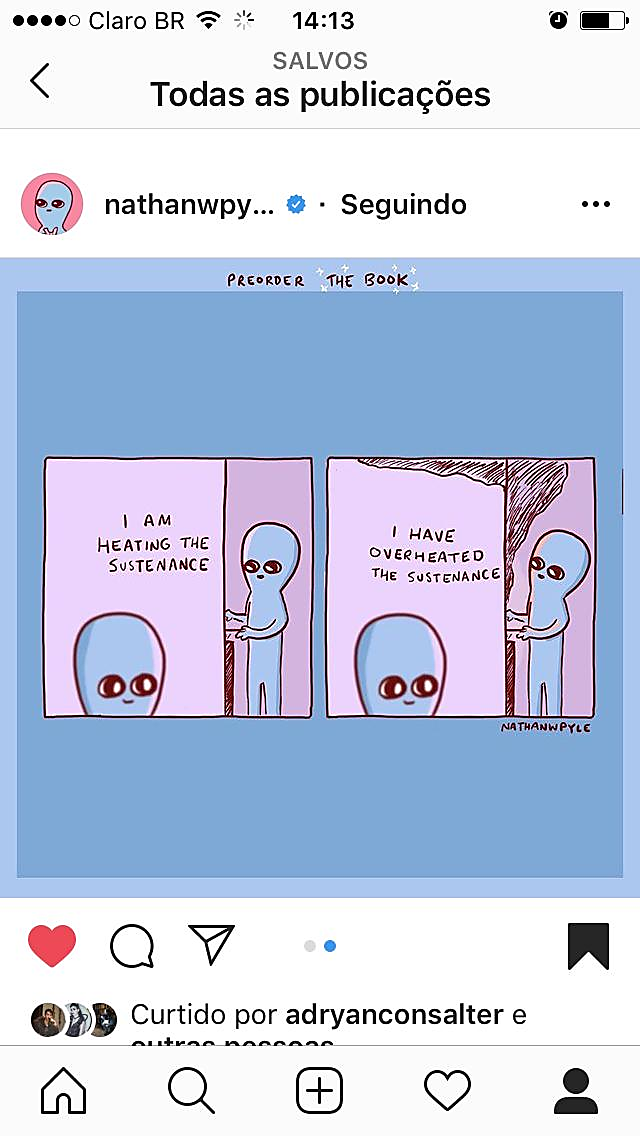 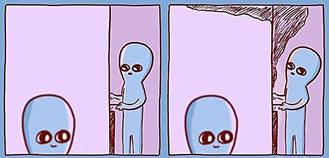 ← rewrite here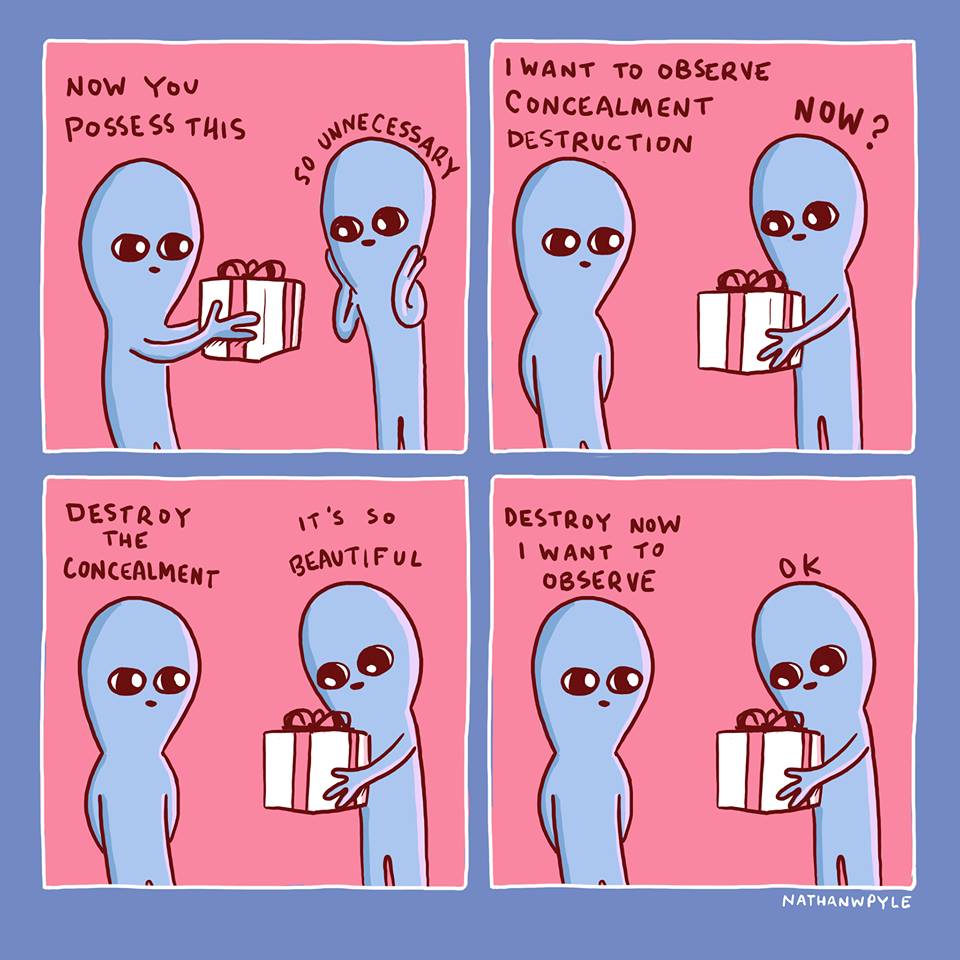 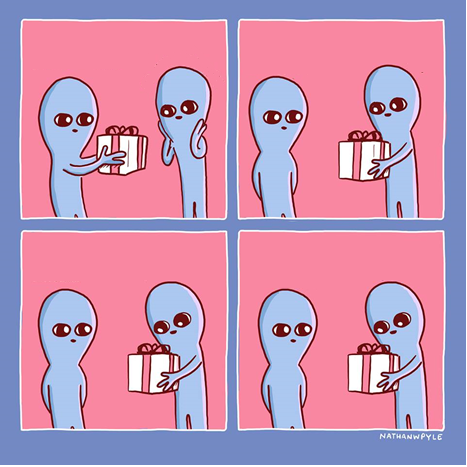 rewrite here →